3.09.22г. – День памяти жертв терроризма. В этот день в нашей школе были проведены тематические классные часы, беседы, уроки мужества, диктант Победы, а также просмотр фильма « Золотая бронза».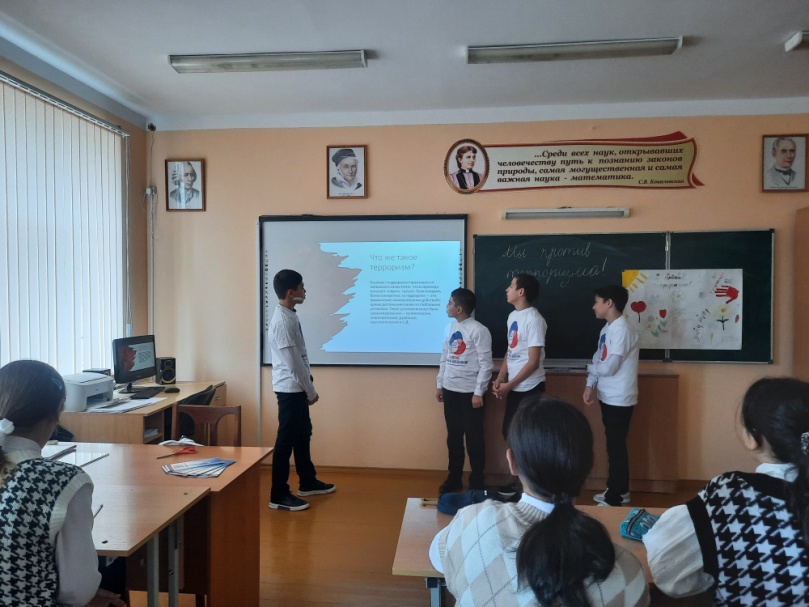 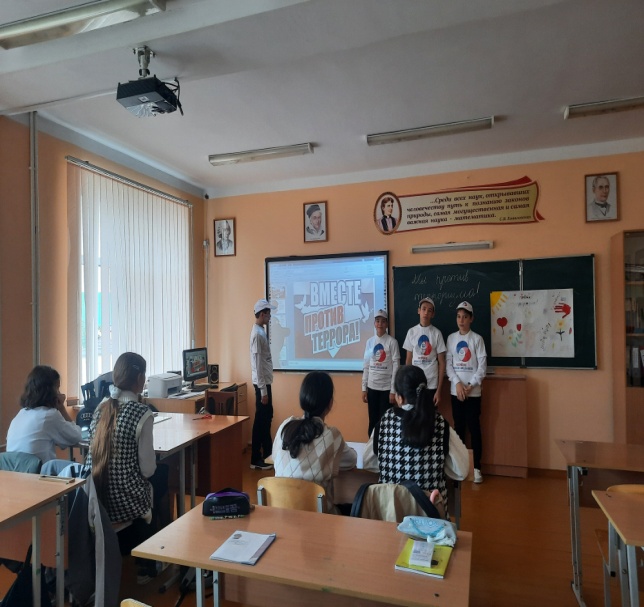 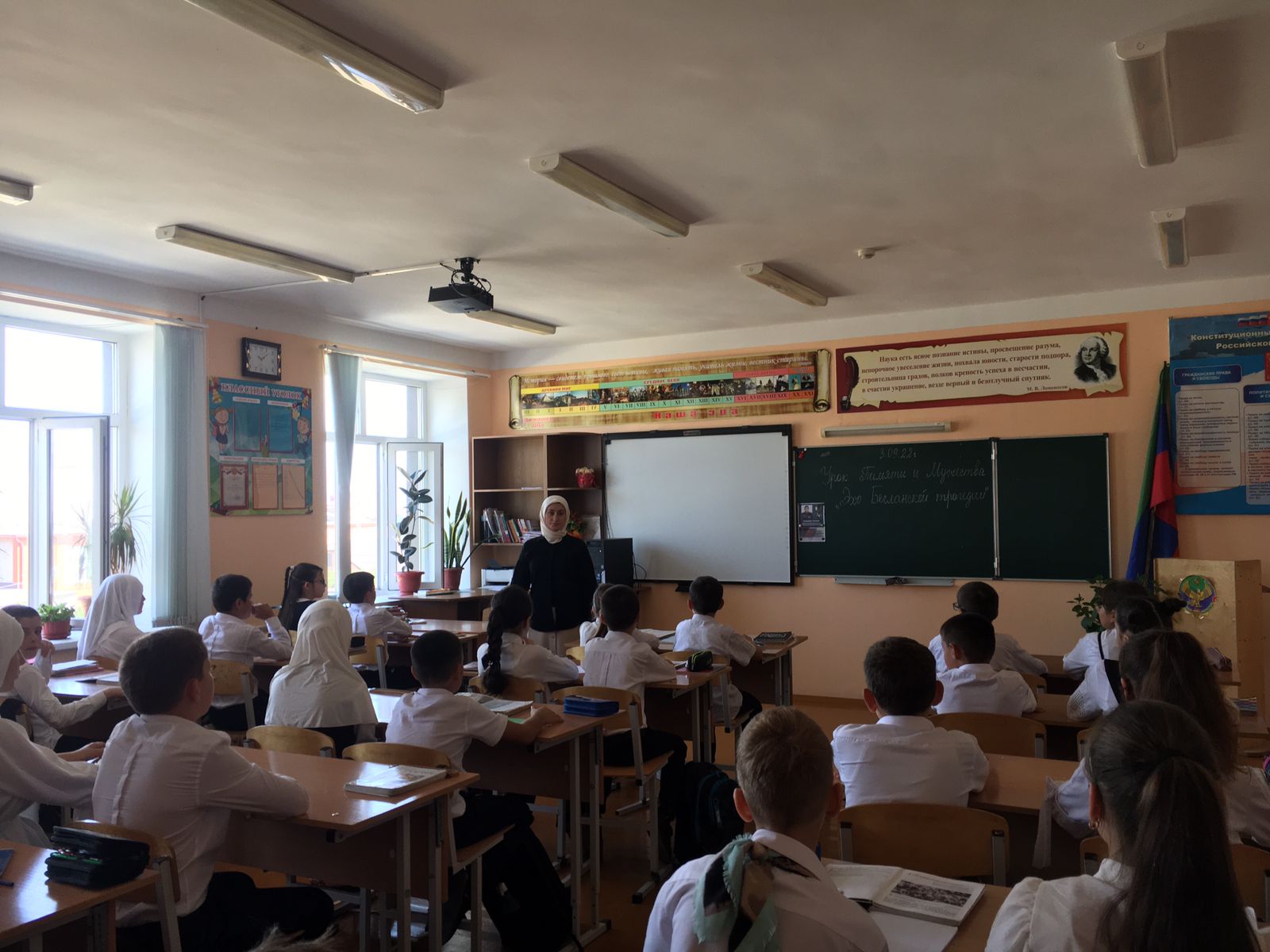 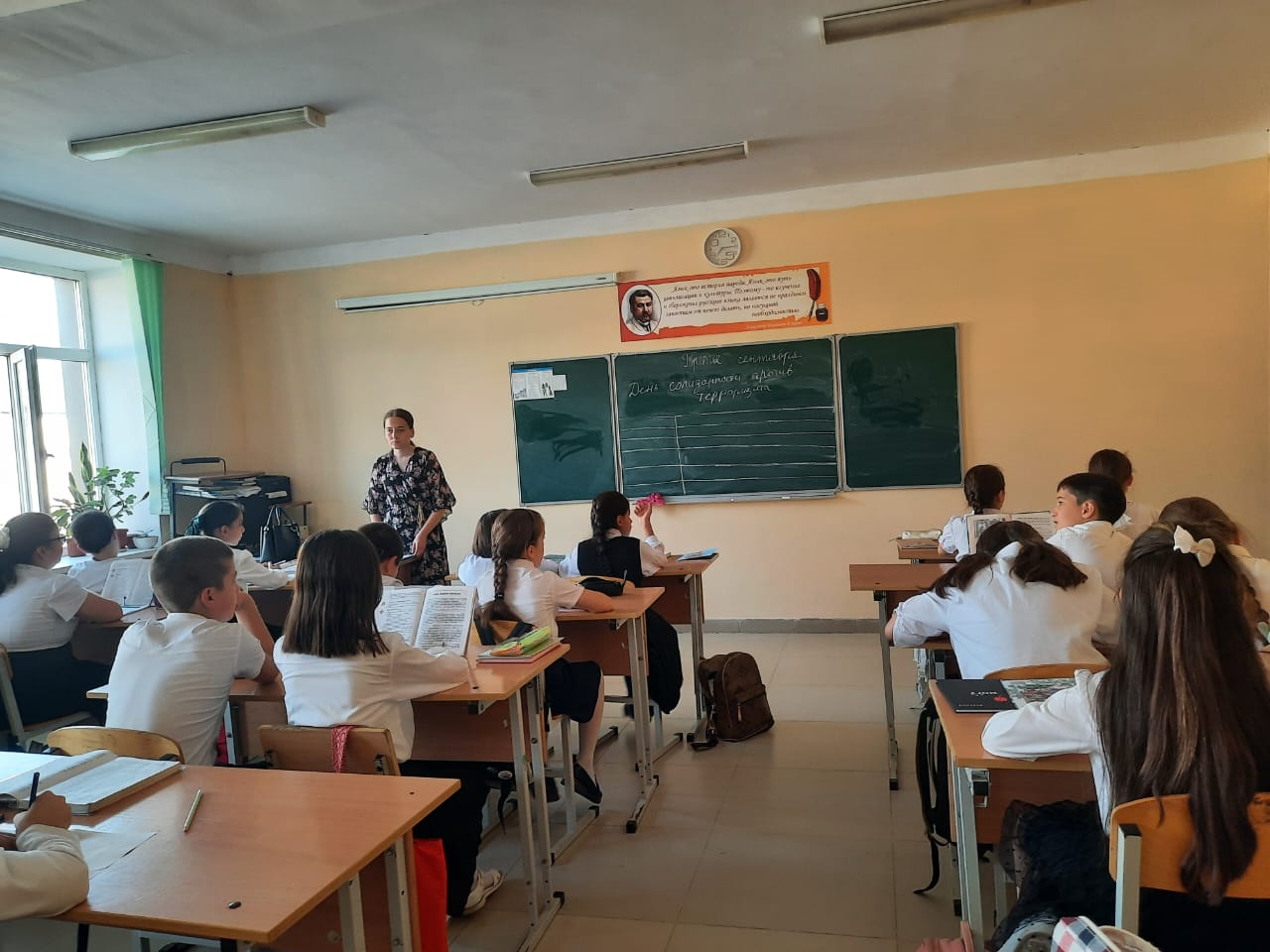 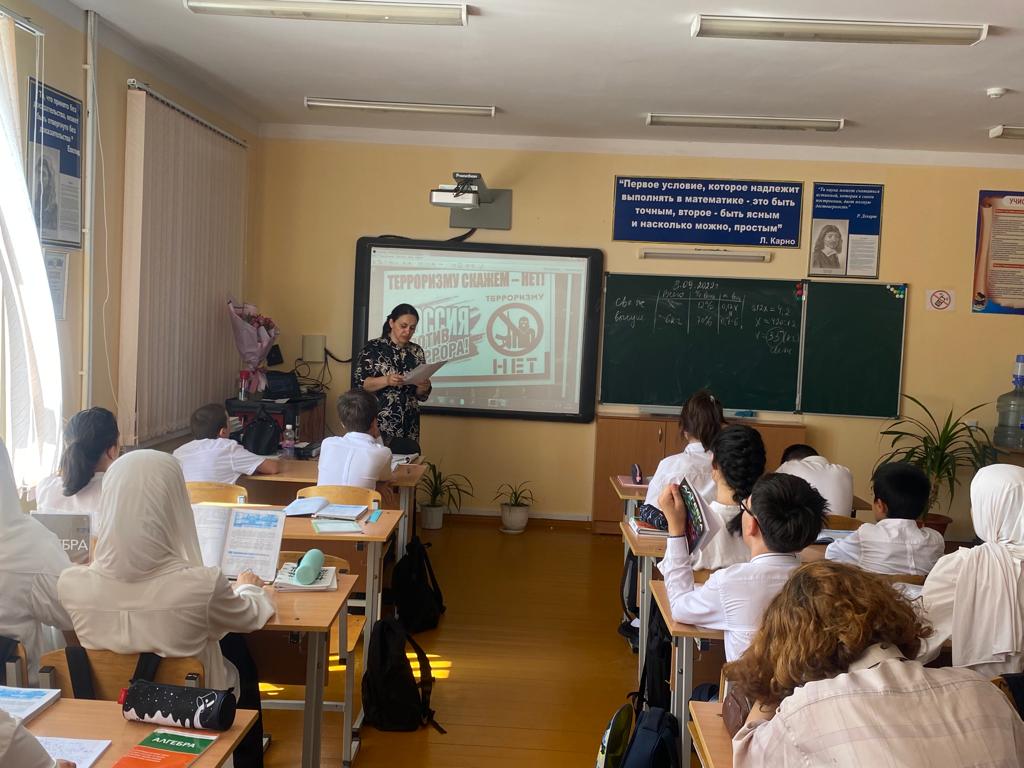 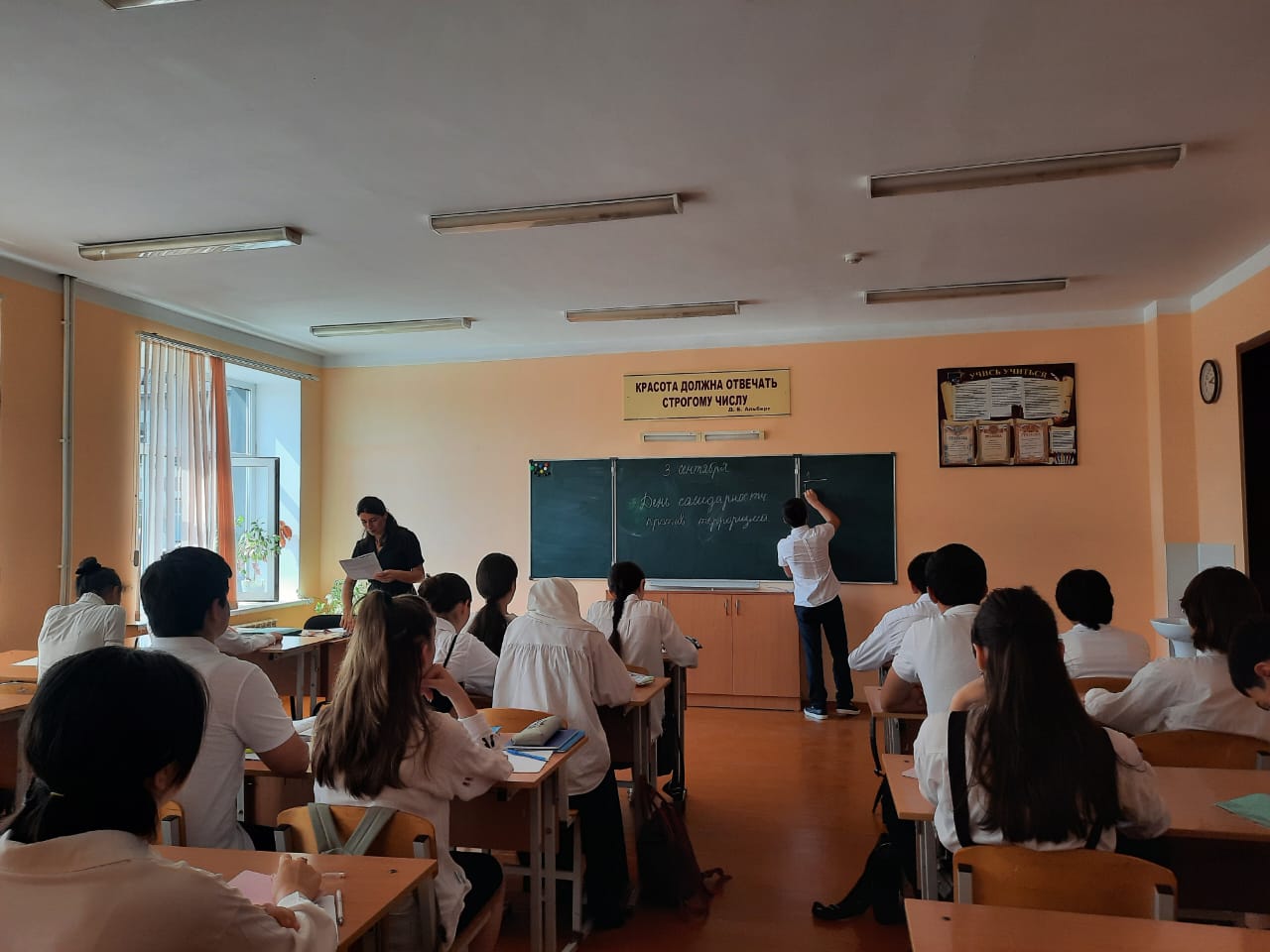 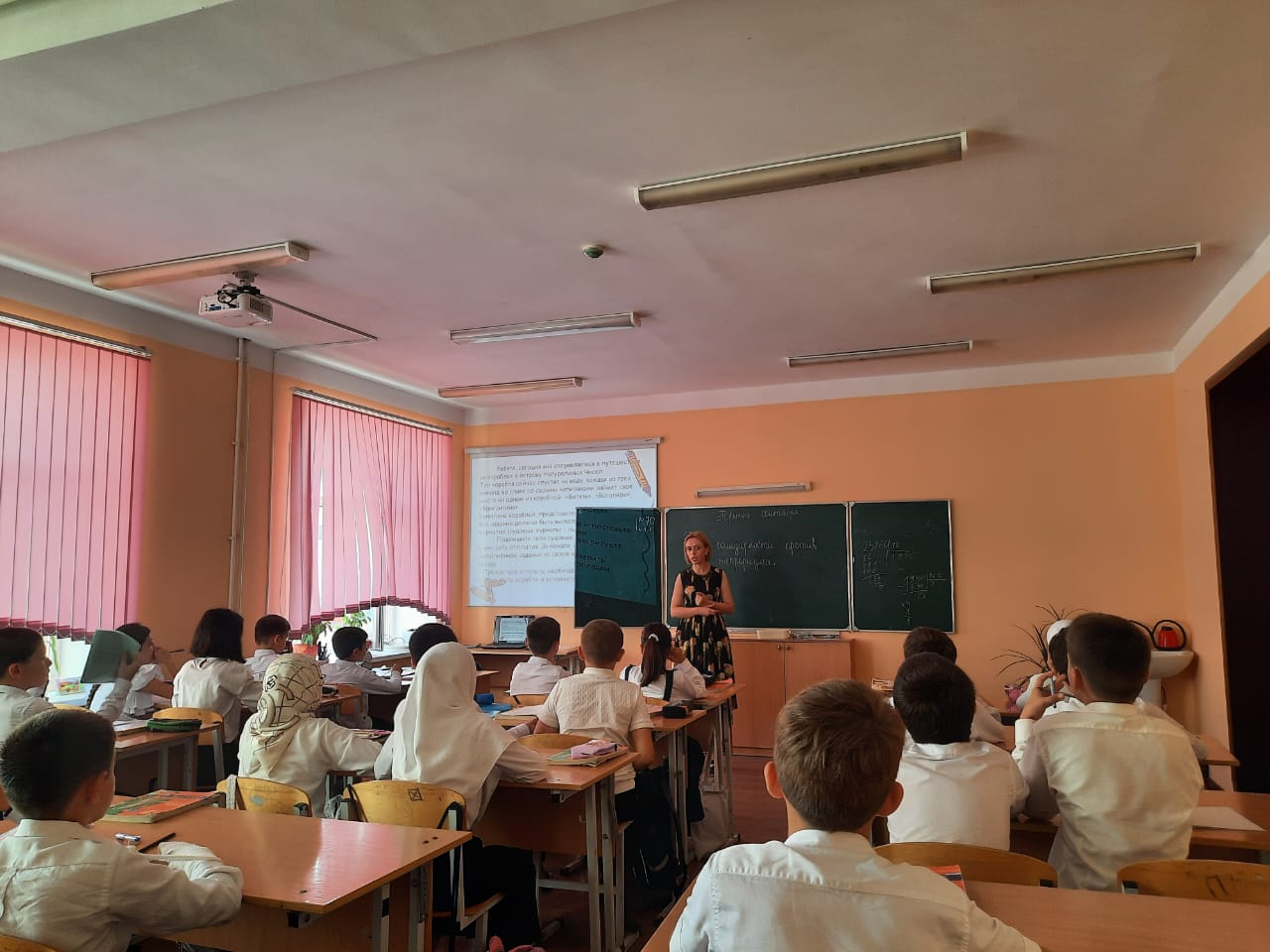 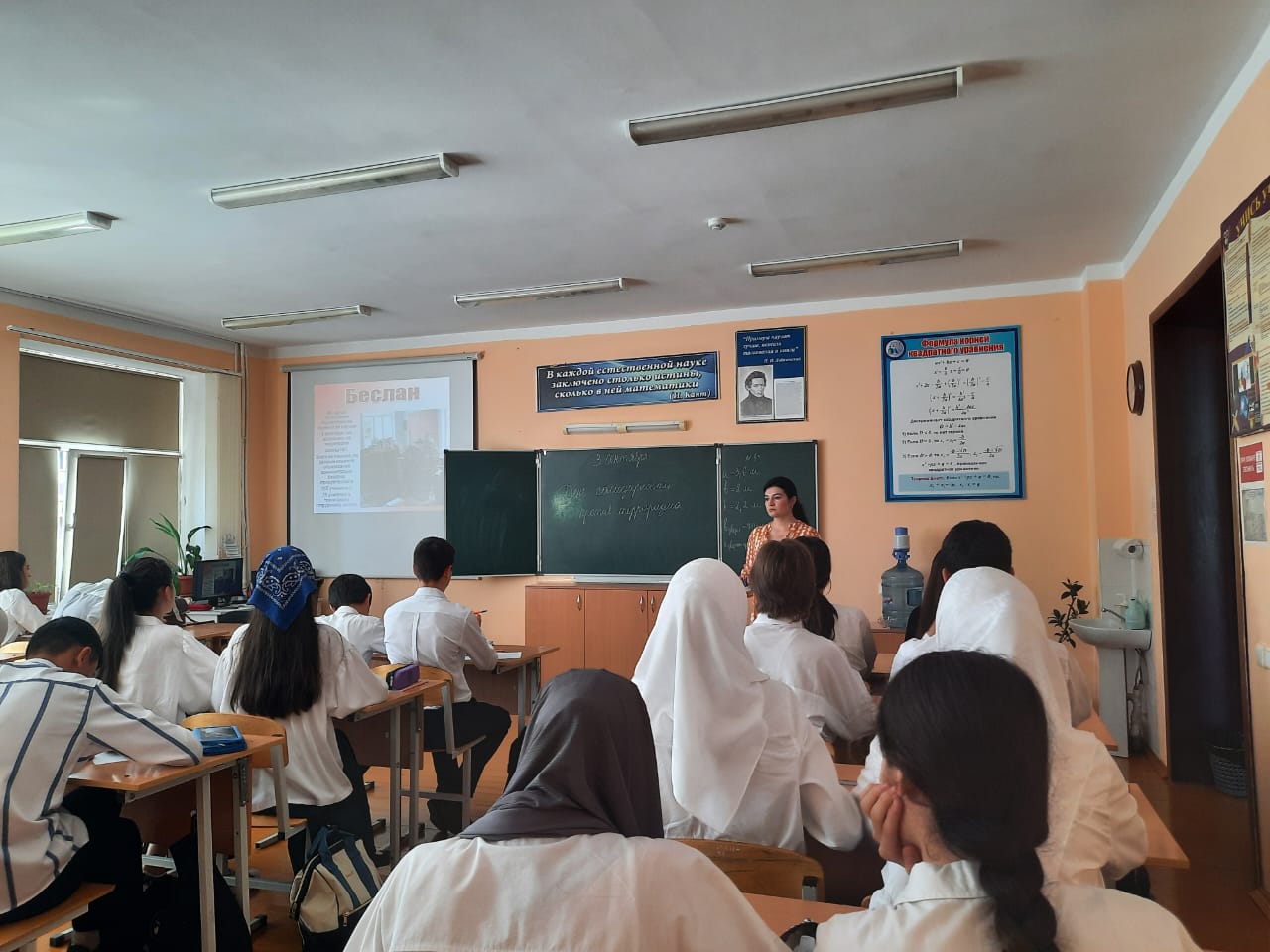 